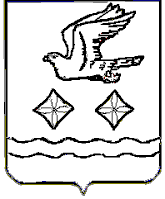                                     АДМИНИСТРАЦИЯГОРОДСКОГО ОКРУГА СТУПИНОМОСКОВСКОЙ ОБЛАСТИПОСТАНОВЛЕНИЕ                       №  __________                 г. Ступино	В соответствии с Федеральным законом от 27.07.2010 №210-ФЗ «Об организации предоставления государственных и муниципальных услуг», Законом Московской области от 01.06.2011 №73/2011-ОЗ «О бесплатном предоставлении земельных участков многодетным семьям в Московской области»,  руководствуясь Уставом муниципального образования городской округ Ступино Московской области, учитывая экспертное заключение Главного управления территориальной политики Московской области на постановление администрации городского округа Ступино Московской области от 15.01.2018 № 44-п «Об утверждении административного регламента предоставления муниципальной услуги «Постановка многодетных семей на учёт в целях бесплатного предоставления земельных участков на территории городского округа Ступино Московской области» (с изменениями, внесенными постановлением администрации городского округа Ступино Московской области от 28.06.2018 №2172-п) (далее – Административный регламент),ПОСТАНОВЛЯЮ:Пункт 2.1.  Административного регламента изложить в следующей редакции:«Право на получение Муниципальной услуги имеют многодетные семьи, которые не сняты с учета в целях бесплатного предоставления земельного участка, и отвечают одновременно следующим условиям на дату подачи заявления о постановке на учет:1) члены многодетной семьи являются гражданами Российской Федерации;2) родители либо одинокая(ий) мать (отец), усыновители, отчим (мачеха), с которым(и) совместно проживают трое и более детей, имеют место жительства на территории Московской области не менее 5 лет;3) трое и более детей многодетной семьи не достигли возраста 18 лет и имеют место жительства на территории Московской области;4) члены многодетной семьи не имеют земельного участка площадью 0,06 га и более в собственности, на праве пожизненного наследуемого владения или постоянного (бессрочного) пользования на территории Московской области;5) члены многодетной семьи не являются собственниками жилых домов (строений) на территории Московской области;6) члены многодетной семьи не производили отчуждение, а также раздел принадлежащих им на праве собственности земельных участков площадью 0,06 га и более со дня вступления в силу Закона Московской области от 01.06.2011 №73/2011-ОЗ «О бесплатном предоставлении земельных участков многодетным семьям в Московской области»;7) члены многодетной семьи не стоят на учете в целях предоставления земельных участков в собственность бесплатно в органе местного самоуправления другого городского округа Московской области».2. Дополнить п.28.1.  Административного регламента следующими пунктами:«8) нарушение срока или порядка выдачи документов по результатам предоставления Муниципальной услуги;9) приостановление предоставления Муниципальной услуги, если основания приостановления не предусмотрены Административным регламентом;10) требование у Заявителя при предоставлении Муниципальной услуги документов или информации, отсутствие и (или) недостоверность которых не указывались при первоначальном отказе в приеме документов, необходимых для предоставления Муниципальной услуги, либо в предоставлении Муниципальной услуги».3. Пункт 5 Приложения 8 к Административному регламенту изложить в следующей редакции:«5. постановлением Правительства Российской Федерации от 16.05.2011 №373 «О разработке и утверждении административных регламентов осуществления государственного контроля (надзора) и административных регламентов предоставления государственных услуг» (в ред. Постановлений Правительства РФ от 13.06.2018 №676, от 27.08.2018 №996 и от 03.11.2018 №1307)».4. В Приложение 10 к Административному регламенту внести следующие изменения в части указания утративших силу правовых актов:4.1. В графе «Общие описания документов» для видов документов «Свидетельство о рождении», «Свидетельство и заключении (расторжении) брака» и «Свидетельство о смерти родителя (родителей)» в части указания документа вместо слов «от 25.06.2014 №142 «Об утверждении форм бланков свидетельств о государственной регистрации актов гражданского состояния» читать слова «от 01.10.2018 №202 «Об утверждении форм записей актов гражданского состояния и правил заполнении форм записей актов гражданского состояния».4.2. В графе «Общие описания документов» для вида документов «Удостоверение многодетной семьи (матери/отца)» в части указания документа вместо слов «от 11.03.2016 №178/7 «Об утверждении Порядка выдачи удостоверения многодетной семьи» читать слова «от 12.12.2017 №1029/45 «Об утверждении Порядка выдачи удостоверения многодетной семьи».4.3. В графе «Общие описания документов» для вида документов «Документы, подтверждающие о наличии либо отсутствии объектов недвижимого имущества (земельных участков, жилых домов (строений) на праве собственности на территории Московской области (сведения с 1998 года) у всех членов многодетной семьи вместо слов «Приказ Минэкономразвития России от 22.03.2013 №147 (ред. от 03.07.2015) «Об утверждении форм документов, в виде которых предоставляются сведения, содержащиеся в Едином государственном реестре прав на недвижимое имущество и сделок с ним» читать слова «Выписка из Единого государственного реестра недвижимости».5.  Администрации опубликовать настоящее Постановление в «Вестнике Совета депутатов и администрации городского округа Ступино Московской области» – приложении к общественно-политической газете «Ступинская панорама» и разместить на официальном информационном сайте администрации – www.stupinoadm.ru.6. Контроль за исполнением настоящего постановления возложить на заместителя главы администрации городского округа Ступино Московской области Ю.М. Михалёва. Глава городского округа СтупиноМосковской области                                                                                 С.Г. Мужальских